Technical working party for Agricultural cropsForty-Fourth Session
Obihiro, Japan, July 6 to 10, 2015UPOV information databasesDocument prepared by the Office of the Union

Disclaimer:  this document does not represent UPOV policies or guidanceEXECUTIVE SUMMARY	The purpose of this document is to provide an update on developments concerning: the GENIE database; UPOV Codes; and the PLUTO database, and to present a proposal concerning the  “Denomination Search” page of the PLUTO database. 	The TWA is invited to:(a)	note the information on allocation of crop type(s) for UPOV codes used in the PLUTO database as of June 26, 2014;(b)	note that information on crop type(s) was introduced in the GENIE database and the GENIE database was modified to show the crop type(s) for each UPOV Code;(c)	note that a standard report for TWP allocations for UPOV codes was introduced on the GENIE webpage;(d)	note that allocation of crop type(s) for further UPOV codes will occur when UPOV codes are used in the PLUTO database for the first time;(e)	check the UPOV codes used in the PLUTO database for the first time, since June 26, 2014, which are provided in Annex III, part C to this document (available on the TWV/49 website) and to submit comments to the Office of the Union by July 31, 2015;(f)	check the amendments to UPOV codes, which are provided in Annex III part A, to this document;(g)	check the new UPOV codes or new information added for existing UPOV codes, which are provided in Annex III, part B, to this document;(h)	submit comments on Annex III, parts A “UPOV codes amendments to be checked” and B “New UPOV codes or new information”, to the Office of the Union by July 31, 2015; (i) 	note the summary of contributions to the PLUTO database from 2012 to 2014 and the current situation of members of the Union on data contribution, as presented in Annex II to this document;(j)	note that an additional column in the PLUTO search screen, showing the date on which the information was provided, has been introduced; (k) 	note that both the “Denomination” and “Breeder’s Ref” fields have been made searchable, independently or in combination, by denomination search tools on the “Denomination Search” page of the PLUTO database; and(l)	note the information concerning the training course “Contributing data to the PLUTO database”, held in Geneva in December 2014 and the plans to organize three further courses, in English, French and Spanish, from September 7 to 9, 2015, from November 23 to 25, 2015, and from October 5 to 7, 2015, respectively.	The following abbreviations are used in this document:	CAJ:	Administrative and Legal Committee	TC:	Technical Committee	TWA:	Technical Working Party for Agricultural Crops	TWC:	Technical Working Party on Automation and Computer Programs	TWF: 	Technical Working Party for Fruit Crops	TWO:	Technical Working Party for Ornamental Plants and Forest Trees	TWP(s):	Technical Working Party(ies)	TWV:	Technical Working Party for Vegetables	The structure of this document is as follows:EXECUTIVE SUMMARY	1purpose	2GENIE DATABASE	3Information on type of crop	3UPOV CODE SYSTEM	4Guide to the UPOV Code System	4UPOV code developments	4PLUTO DATABASE	5Provision of assistance to contributors (Program: section 2)	5Information on the latest date of submission by the contributors (Program: section 2)	6Search tools	6Searching for denominations in the item “Breeder’s Ref” on “Denomination Search” page	6PLUTO Database Training Course	6ANNEX I	COMMENTS RECEIVED ON THE CROP TYPE(S) ALLOCATED BY THE OFFICE OF THE UNION TO THE UPOV CODES CURRENTLY USED IN THE PLUTO DATABASEANNEX II	REPORT ON DATA CONTRIBUTED TO THE PLANT VARIETY DATABASE BY MEMBERS OF THE UNION AND OTHER CONTRIBUTORS AND ASSISTANCE FOR DATA CONTRIBUTIONpurpose	The purpose of this document is to provide an update on developments concerning: the GENIE database; UPOV Codes; and the PLUTO database, and to present a proposal concerning the “Denomination Search” page of the PLUTO database. GENIE DATABASE	It is recalled that the GENIE database (http://www.upov.int/genie/en/) has been developed to provide, for example, online information on the status of protection (see document C/[session]/6), cooperation in examination (see document C/[session]/5), experience in DUS testing (see document TC/[session]/4), and existence of UPOV Test Guidelines (see document TC/[session]/2) for different GENera and specIEs (hence GENIE), and is used to generate the relevant Council and Technical Committee (TC) documents concerning that information.  In addition, the GENIE database is the repository of the UPOV codes and also provides information concerning alternative botanical and common names.Information on type of crop	The background to this matter is provided in document TWA/43/5 “Information Databases”.	The CAJ, at its seventieth session, held in Geneva, on October 14, 2014, noted the plan to provide information on type of crop for UPOV codes (see document CAJ/70/10 “Report on the Conclusions”, paragraph 35).	On December 15, 2014, the TC and TWP members and observers were invited to comment, by January 30, 2015, on the crop type(s) allocated by the Office of the Union to the 3,412 UPOV codes used in the PLUTO database at that time (see Circular E-14/312).  A copy of the UPOV codes and allocated crop type(s) is provided on the TC/51 website for information.  The comments received are presented in Annex I to this document (in language received).   	The TC, at its fifty-first session, held in Geneva, from March 23 to 25, 2015 noted that information on crop type(s) would be introduced in the GENIE database and the GENIE database modified to show the crop type(s) for each UPOV Code by the end of March 2015 (see document TC/51/39 “Report”, paragraph 190).  The GENIE database has been modified accordingly.	The TC, at its fifty-first session, noted that a standard report for TWP allocations for UPOV codes would be introduced on the GENIE webpage by the end of March 2015 (see document TC/51/39, paragraph 191, and CAJ/71/10, paragraph 46).  The standard report has been introduced on the GENIE webpage.	The TC, at its fifty-first session, agreed for the Office of the Union to prepare a table of allocation of crop type(s) for UPOV codes used in the PLUTO database for the first time for checking by the relevant authorities, for each of the TWP sessions in 2015 (see document TC/51/39, paragraph 192, and CAJ/71/10, paragraph 48).	The Excel file provided as Annex III part C (available on the TWA/44 website only) provides information on allocation of crop type(s) for UPOV codes used in the PLUTO database for the first time, since June 26, 2014, that have not yet been checked by the relevant authorities, as follow:Part C “Crop type(s) of UPOV codes used in the PLUTO database for the first time”: contains the new crop type allocation or amended allocation for new and existing UPOV codes.  In this spreadsheet, the column headers highlighted in yellow indicate the relevant crop type(s) which are requested to check the correctness of the information.	The TWA experts are requested to check the information on allocation of crop type(s) for UPOV codes used in the PLUTO database for the first time and to submit comments by July 31, 2015.	The TWA is invited to:(a)	 note the information on allocation of crop type(s) for UPOV codes used in the PLUTO database as of June 26, 2014;(b)	note that information on crop type(s) was introduced in the GENIE database and the GENIE database was modified to show the crop type(s) for each UPOV Code; (c)	note that a standard report for TWP allocations for UPOV codes was introduced on the GENIE webpage;(d)	note that allocation of crop type(s) for further UPOV codes will occur when UPOV codes are used in the PLUTO database for the first time; and(e)	check the UPOV codes used in the PLUTO database for the first time, since June 26, 2014, which are provided in Annex III, part C to this document (available on the TWA/44 website) and to submit comments to the Office of the Union by July 31, 2015.UPOV CODE SYSTEMGuide to the UPOV Code System	The “Guide to the UPOV Code System” is available on the UPOV website (see http://www.upov.int/genie/en/pdf/upov_code_system.pdf). UPOV code developments	In 2014, 577 new UPOV codes were created and amendments were made to 37 existing UPOV codes.  The total number of UPOV codes in the GENIE database at the end of 2014 was 7,808. * 	including changes to UPOV codes resulting from the amendment of the “Guide to the UPOV Code System” concerning hybrids (see document TC/49/6).	In accordance with the procedure set out in Section 3.3 of the Guide to the UPOV Code System, the Office of the Union will prepare tables of UPOV code additions and amendments, for checking by the relevant authorities, for each of the TWP sessions in 2015 (see http://www.upov.int/genie/en/pdf/upov_code_system.pdf).	The TC, at its fifty-first session agreed that the Office of the Union should prepare tables of UPOV codes additions and amendments, for checking by the relevant authorities, for each of the TWP sessions in 2015 (see documents TC/51/39, paragraph 194 and CAJ/71/10, paragraph 48).	The Excel files provided as Annex III, part A “UPOV codes amendments to be checked” and part B “New UPOV codes or new information” (available on the TWV/49 website only) to these documents provide information on new UPOV codes added to the GENIE database and UPOV code amendments that have not yet been checked by the relevant authorities, as follows:Part A, “UPOV codes amendments to be checked”: for each change, the old entry is highlighted in the row in red and the changes to the entry are found in the line immediately below that highlighted row (they have the same number in the first column). All Technical Working Parties and Authority(ies) are requested to check the amendments whether the amendments follows UPOV code system, reflects authentic botanical names and/or common names (see “Guide to the UPOV Code System” http://www.upov.int/export/sites/upov/genie/en/pdf/upov_code_system.pdf ). Part B “New UPOV codes or new information”: contains the new UPOV codes or new information added for existing UPOV codes. Highlighting in grey indicates that the UPOV code or name has not been changed. In this spreadsheet, the column headers highlighted in yellow indicate the relevant Technical Working Party (TWP) and Authority(ies) of interest which are requested to check the correctness of the information.	The TWA experts are requested to check the amendments to UPOV codes and the new UPOV codes or new information added for existing UPOV codes and to submit comments by July 31, 2015.		The TWA is invited to:(a)	check the amendments to UPOV codes, which are provided in Annex III part A, to this document;(b)	check the new UPOV codes or new information added for existing UPOV codes, which are provided in Annex III, part B, to this document; and(c)	submit comments on Annex III, parts A “UPOV codes amendments to be checked” and B “New UPOV codes or new information”, to the Office of the Union by July 31, 2015.PLUTO DATABASEProgram for improvements to the PLUTO database (“Program”)	The CAJ, at its sixty-eighth session, held on October 21, 2013, considered document CAJ/68/6 “UPOV information databases” and approved the amendments to the program for improvements to the PLUTO database (“Program”) as set out in document CAJ/68/6, Annex II, subject to certain further amendments agreed at that session (see document CAJ/68/10 “Report on the Conclusions”, paragraphs 23 to 26).	The program reflecting amendments approved at previous sessions is available in document TC/50/6 “UPOV Information Databases”, Annex I.	The following paragraphs provide a summary of developments concerning the Program since the fiftieth session of the TC, held in Geneva, from April 5 to 7, 2014.Provision of assistance to contributors (Program: section 2)	Annex II to this document provides a summary of the contributions to the PLUTO database from 2012 to 2014 and the current situation of members of the Union on data contribution.	The TC, at its fifty-first session noted the summary of contributions to the PLUTO database from 2012 to 2014 and the current situation of members of the Union on data contribution, as presented in document TC/51/6, Annex II, reproduces in this document, Annex II (see documents TC/51/39, paragraph 195 and CAJ/71/10, paragraph 50).	The TC, at its fifty-first session noted that the number of submissions to the PLUTO database in Annex II to document TC/51/6 did not include all of the submissions made by the CPVO during transitional arrangements for online uploading of data and noted that the Office would provide a corrected version of Annex II (see documents TC/51/39, paragraph 196 and CAJ/71/10, paragraph 51).  Annex II to this document provides a corrected version of the number of submissions to the PLUTO database.Information on the latest date of submission by the contributors (Program: section 2) 	The TC, at its forty-ninth session, held in Geneva, from March 18 to 20, 2013, noted that, for the short-term, information on the latest date of submission by the contributors would be provided by the PLUTO database in the form of a pdf document.  However, in the longer term, it was planned that the date of submission would be provided for individual data retrieved from the database (see document TC/49/41 “Report on the Conclusions”, paragraph 93).	In that regard, it is planned to create an additional column in the PLUTO search screen showing the date on which the information was provided.	The TC, at its fifty-first session noted that an additional column in the PLUTO search screen, showing the date on which the information was provided, would be introduced by the end of March 2015 (see documents TC/51/39, paragraph 197 and CAJ/71/10, paragraph 52).  The additional column has been introduced in the PLUTO database. Search tools	Matters concerning the possible development of a similarity search tool for variety denomination purposes are reported under agenda item 6 “Variety Denominations” (see document TWV/49/4 “Variety Denominations”, paragraphs 6 to 14).Searching for denominations in the item “Breeder’s Ref” on “Denomination Search” page	The PLUTO database provides two search pages; “Term Search” and “Denomination Search”.   The Term Search page enables searches on any of the data fields in the PLUTO database and any combination of data fields.  The Denomination Search page enables searches only in the variety denomination data field and some search tools (e.g. similarity factor) are different from Term Search page.  The field “Breeder’s Ref” cannot be searched in the Denomination Search page, although the field might contain information relevant for variety denominations.	The TC, at its fifty-first session, and the CAJ, at its seventy-first session, agreed to make both the “Denomination” and “Breeder’s Ref” fields searchable, independently or in combination, by denomination search tools on the “Denomination Search” page of the PLUTO database (see documents TC/51/39, paragraph 198 and CAJ/71/10, paragraph 53).  The function has been introduced in the PLUTO database.PLUTO Database Training Course	On December 9 to 11, 2014, a training course “Contributing data to the PLUTO database”, was held in Geneva. The aim of the course was to provide assistance to members of the Union that did not provide data for the PLUTO database, or did not provide data on a regular basis, in order to enable them to provide data for the PLUTO database on a regular basis.  The course was in the form of practical, hands-on training, provided by the PLUTO administrators.  At the end of the course, participants were required to present: (i)	action required by participants to be able to provide data for the PLUTO database;(ii)	action required by PLUTO database administrator;(iii)	date by which participants intend to start to provide data to PLUTO on a regular basis (i.e. shortly after it is published by the authority(ies) concerned)	The training course was attended by 11 participants from nine members of the Union: Albania; Belarus; China; Georgia; Jordan; Republic of Moldova; Trinidad and Tobago; Uzbekistan; and Viet Nam. 	The dates by which participants intend to start provide data to PLUTO on a regular basis are provided in Annex II to this document. 	Three further courses, in English, French and Spanish, are planned to be held in Geneva, from September 7 to 9, 2015, from November 23 to 25, 2015, and from October 5 to 7, 2015, respectively.	The TC, at its fifty-first session, and the CAJ, at its seventy-first session, noted the information concerning the training course “Contributing data to the PLUTO database”, held in Geneva in December 2014 and the plans to organize three further courses, in English, French and Spanish, in 2015.	The TWA is invited to note:	(a) 	the summary of contributions to the PLUTO database from 2012 to 2014 and the current situation of members of the Union on data contribution, as presented in Annex II to this document;	(b)	that an additional column in the PLUTO search screen, showing the date on which the information was provided, has been introduced; 	(c) 	that both the “Denomination” and “Breeder’s Ref” fields have been made searchable, independently or in combination, by denomination search tools on the “Denomination Search” page of the PLUTO database; and	(d)	the information concerning the training course “Contributing data to the PLUTO database”, held in Geneva in December 2014 and the plans to organize three further courses, in English, French and Spanish, from September 7 to 9, 2015, from November 23 to 25, 2015, and from October 5 to 7, 2015, respectively.[Annexes follow]COMMENTS RECEIVED ON THE CROP TYPE(S) ALLOCATED BY THE OFFICE OF THE UNION TO THE UPOV CODES USED IN THE PLUTO DATABASE AS OF JUNE 26, 2014REPORT ON DATA CONTRIBUTED TO THE PLANT VARIETY DATABASE BY MEMBERS OF THE UNION AND OTHER CONTRIBUTORS AND ASSISTANCE FOR DATA CONTRIBUTION[End of Annex and of document]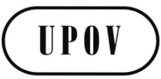 ETWA/44/5ORIGINAL:  EnglishDATE:  May 27, 2015INTERNATIONAL UNION FOR THE PROTECTION OF NEW VARIETIES OF PLANTS INTERNATIONAL UNION FOR THE PROTECTION OF NEW VARIETIES OF PLANTS INTERNATIONAL UNION FOR THE PROTECTION OF NEW VARIETIES OF PLANTS GenevaGenevaGenevaYearYearYearYearYearYearYearYearYearYear200620072008200920102011201220132014New UPOV codesn/an/a300
(approx.)148114173212209577Amendmentsn/an/a30
(approx.)176125 47*37
Total UPOV Codes (at end of year)5,9776,1696,3466,5826,6836,8517,0617,2517,808UPOV codesBotanical nameAllocation (original)Allocation (original)Allocation (original)Proposed allocationProposed allocationProposed allocationProposed allocation Explanation on original textUPOV codesBotanical nameTWP alloc.Ornamental plants (O)Forest trees (T)TWP alloc.Ornamental plants (O)Forest trees (T)Proposed allocation Explanation on original textABIESAbies Mill.TWOTTWOTAdd OThere are also ornamental varietiesABIESAbies Mill.TWOOAdd OThere are also ornamental varietiesABIES_BALAbies balsamea (L.) Mill.TWOTTWOTAdd OThere are also ornamental varietiesABIES_BALAbies balsamea (L.) Mill.TWOOAdd OThere are also ornamental varietiesABIES_KORAbies koreana E. H. WilsonTWOTTWOTAdd OThere are also ornamental varietiesABIES_KORAbies koreana E. H. WilsonTWOOAdd OThere are also ornamental varietiesALLIU_PROAllium fistulosum × Allium cepaTWOOTWOOadd TWVSe sugiere que Allium fistulosum x Allium cepa, además de ser considerado en TWO, también sea considerado en el TWV, debido a que su mayor explotación en México es como un vegetal.ALLIU_PROAllium fistulosum × Allium cepaTWVTWVadd TWVSe sugiere que Allium fistulosum x Allium cepa, además de ser considerado en TWO, también sea considerado en el TWV, debido a que su mayor explotación en México es como un vegetal.BETUL_PENBetula pendula RothTWOOTWOOAdd Tcommon forest tree in PolandBETUL_PENBetula pendula RothTWOTAdd Tcommon forest tree in PolandBRASS_NAPBrassica napus L.TWVTWADelete TWV and add TWABrasica Napus L. es un cultivo anual, cuya semilla es usada principalmente como semilla oleginosa y para forraje por tal motivo, se recomienda que sea analizada en el TWA.BRASS_NIGSinapis nigra L.TWVTWVAdd TWAto be also considered as agricultural plantBRASS_NIGSinapis nigra L.TWAAdd TWAto be also considered as agricultural plantCARPI_BETCarpinus betulus L.TWOOTWOOAdd Tcommon forest tree in PolandCARPI_BETCarpinus betulus L.TWOTAdd Tcommon forest tree in PolandUPOV codesBotanical nameAllocation (original)Allocation (original)Allocation (original)Proposed allocationProposed allocationProposed allocationProposed allocation Explanation on original textUPOV codesBotanical nameTWP alloc.Ornamental plants (O)Forest trees (T)TWP alloc.Ornamental plants (O)Forest trees (T)Proposed allocation Explanation on original textCICER_ARICicer arietinum L.TWVTWVadd TWADebido a que Cicer arietinum L. es un cultivo anual que pertenece a la familia de las leguminosas, cuyo fruto  constituye un recurso alimenticio, el cual no solo se consume como legumbre (semilla inmadura) sino tambien como semilla madura. Se recomienda que  Cicer arietinum sea considerado en el TWV y TWA.CICER_ARICicer arietinum L.TWAadd TWADebido a que Cicer arietinum L. es un cultivo anual que pertenece a la familia de las leguminosas, cuyo fruto  constituye un recurso alimenticio, el cual no solo se consume como legumbre (semilla inmadura) sino tambien como semilla madura. Se recomienda que  Cicer arietinum sea considerado en el TWV y TWA.CUCUM_MELCucumis melo L.TWFTWVRemove TWF  and add TWVSe sugiere el cambio de Cucumis melo L.  por  pertenecer a la familia cucurbitaceae.CUCUM_MELCucumis melo L.TWFTWVDelete TWF and add TWVIn Poland it belongs to vegetables, is also discussed on UPOV TWV and CPVO VEMCUCUM_MELMelo sativus Sarg.TWFTWVDelete TWF and add TWVIn Poland it belongs to vegetables, is also discussed on UPOV TWV and CPVO VEMCUCUM_MEL_MELCucumis melo L. subsp. meloTWFTWVDelete TWF and add TWVIn Poland it belongs to vegetables, is also discussed on UPOV TWV and CPVO VEMECNCE_PUREchinacea purpurea (L.) MoenchTWOOTWOOadd TWAit is also medicinal plantECNCE_PUREchinacea purpurea (L.) MoenchTWAadd TWAit is also medicinal plantFAGUS_SYLFagus sylvatica L.TWOOTWOOadd Tcommon forest tree in PolandFAGUS_SYLFagus sylvatica L.TWOTadd Tcommon forest tree in PolandFRAXI_EXCFraxinus excelsior L.TWOOTWOOadd Tcommon forest tree in PolandFRAXI_EXCFraxinus excelsior L.TWOTadd Tcommon forest tree in PolandIPOMO_BATIpomoea batatas (L.) Lam.TWATWVTWVconsidered a vegetableIPOMO_BATIpomoea batatas (L.) Poir.TWATWVTWVconsidered a vegetableUPOV codesBotanical nameAllocation (original)Allocation (original)Allocation (original)Proposed allocationProposed allocationProposed allocationProposed allocation Explanation on original textUPOV codesBotanical nameTWP alloc.Ornamental plants (O)Forest trees (T)TWP alloc.Ornamental plants (O)Forest trees (T)Proposed allocation Explanation on original textJATRO_CURJatropha curcas L.TWOOTWFDelete TWO and add TWFSe sugiere  que Jatropha Curcas. sea revisado en el TWF, debido a que su producción es principalmente para la obtención de su fruto, el cual tiene un alto potencial para la producción de biodisel.NEOTYNeotyphodiumTWVTWATWAEndophytes for pasture plantsNEOTY_ACRNeotyphodium acremoniumTWVTWATWAEndophytes for pasture plantsNEOTY_ACRAcremoniumTWVTWATWAEndophytes for pasture plantsNEOTY_COENeotyphodium coenophialumTWVTWATWAEndophytes for pasture plantsNEOTY_LOLNeotyphodium loliiTWVTWATWAEndophytes for pasture plantsNEOTY_UNCNeotyphodium uncinatum (W. Gams, Petrini & D. Schmidt) Glenn, C.W. Bacon & HanlinTWVTWATWAEndophytes for pasture plantsPHASE_VULPhaseolus vulgaris L.TWVTWVadd TWADebido a que el frijol es un cultivo anual que pertenece a la familia de las leguminosas y a que produce una vaina comestible que puede ser consumida como legumbre (ejote) y a que tambien sus semillas secas son consumidas, se recomienda que a Phaseolus vulgaris se le asigne al TWV y TWA.PHASE_VULPhaseolus vulgaris L.TWAadd TWADebido a que el frijol es un cultivo anual que pertenece a la familia de las leguminosas y a que produce una vaina comestible que puede ser consumida como legumbre (ejote) y a que tambien sus semillas secas son consumidas, se recomienda que a Phaseolus vulgaris se le asigne al TWV y TWA.PICEA_ABIPicea abies (L.) H. Karst.TWOTTWOTadd OThere are also ornamental varietiesPICEA_ABIPicea abies (L.) H. Karst.TWOOadd OThere are also ornamental varietiesPICEA_GLAPicea glauca (Moench) VossTWOTTWOTadd OThere are also ornamental varietiesPICEA_GLAPicea glauca (Moench) VossTWOOadd OThere are also ornamental varietiesUPOV codesBotanical nameAllocation (original)Allocation (original)Allocation (original)Proposed allocationProposed allocationProposed allocationProposed allocation Explanation on original textUPOV codesBotanical nameTWP alloc.Ornamental plants (O)Forest trees (T)TWP alloc.Ornamental plants (O)Forest trees (T)Proposed allocation Explanation on original textPICEA_OMOPicea omorika (Pancic) Purk.TWOTTWOTadd OThere are also ornamental varietiesPICEA_OMOPicea omorika (Pancic) Purk.TWOOadd OThere are also ornamental varietiesPICEA_PUNPicea pungens Engelm.TWOTTWOTadd OThere are also ornamental varietiesPICEA_PUNPicea pungens Engelm.TWOOadd OThere are also ornamental varietiesPSIDI_GUAPsidium guajava L.TWOTTWFDelete TWO and add TWFLas plantaciones de  Psidium guajava L. son destinadas principalmente para la producción de  su fruto, el cual es cosumido como fruta fresca y ampliamente destinado a la industria alimentaria. Por tal motivo sugerimos que esta especie sea analizada en el TWF.PSIDI_GUAPsidium guajava L.TWOODelete TWO and add TWFLas plantaciones de  Psidium guajava L. son destinadas principalmente para la producción de  su fruto, el cual es cosumido como fruta fresca y ampliamente destinado a la industria alimentaria. Por tal motivo sugerimos que esta especie sea analizada en el TWF.PYRUS_LECPyrus ×lecontei RehderTWOTTWFTWFThere are fruit varietiesPYRUS_LECPyrus communis x P. pyrifoliaTWOTTWFTWFThere are fruit varietiesPYRUS_USSPyrus ussuriensis Maxim.TWOTTWFTWFThere are fruit varieties. Chinese pearsRAPBRRaphanus x BrassicaTWVTWValso TWAalso TWA. Forage varietiesRAPBRRaphanus x BrassicaTWAalso TWAalso TWA. Forage varietiesRAPBR_SRARaphanus sativus x Brassica rapaTWVTWValso TWAalso TWA. Forage varietiesRAPBR_SRARaphanus sativus x Brassica rapaTWAalso TWAalso TWA. Forage varietiesRICIN_COMRicinus communis L.TWOTWADelete TWO and add TWASe sugiere  que Ricinus communis L. sea revisado en el TWA, debido a que es una oleginosa cuyo uso potencial es la producción de biodisel y no  como planta ornamental.ROSMARosmarinus L.TWVTWValso TWOVariegated varieties as OrnamentalsROSMARosmarinus L.TWOOalso TWOVariegated varieties as OrnamentalsSALVI_OFFSalvia officinalis L.TWOOTWOOadd TWAit is also common medicinal plantSALVI_OFFSalvia officinalis L.TWAadd TWAit is also common medicinal plantUPOV codesBotanical nameAllocation (original)Allocation (original)Allocation (original)Proposed allocationProposed allocationProposed allocationProposed allocation (if different)Explanation on original textUPOV codesBotanical nameTWP alloc.Ornamental plants (O)Forest trees (T)TWP alloc.Ornamental plants (O)Forest trees (T)Proposed allocation (if different)Explanation on original textSECHI_EDUSechium edule (Jacq.) Sw.TWATWVDelete TWA and TWF, and add TWV El cambio se sugiere por que Sechium edule (Jacq) Sw pertenece a la familia cucurbitaceae., y su uso es generalmente como hortaliza.SECHI_EDUSechium edule (Jacq.) Sw.TWFDelete TWA and TWF, and add TWV El cambio se sugiere por que Sechium edule (Jacq) Sw pertenece a la familia cucurbitaceae., y su uso es generalmente como hortaliza.TRFOLTrifolium L.TWVTWValso TWOOrnamental clover varieties existTRFOLTrifolium L.TWOOalso TWOOrnamental clover varieties existVICIA_FABVicia faba L.TWVTWVadd TWAAl igual que el Phaseolus Vulgaris L., Vicia faba L., es un cultivo anual que pertenece a la familia de las leguminosas y sus semillas inmaduras se consumen como legumbre y las maduras como grano, por tal motivo se recomienda que se le asigne a TWV y TWA. VICIA_FABVicia faba L.TWAadd TWAAl igual que el Phaseolus Vulgaris L., Vicia faba L., es un cultivo anual que pertenece a la familia de las leguminosas y sus semillas inmaduras se consumen como legumbre y las maduras como grano, por tal motivo se recomienda que se le asigne a TWV y TWA. VICIA_FAB_MAJVicia faba L. var. major HarzTWATWAadd TWVbelongs to vegetables, for var. major and var.minor the same guidelines are usedVICIA_FAB_MAJVicia faba L. var. major HarzTWVadd TWVbelongs to vegetables, for var. major and var.minor the same guidelines are usedVICIA_FAB_MINVicia faba L. var. minor HarzTWATWAadd TWVbelongs to vegetables, for var. major and var.minor the same guidelines are usedVICIA_FAB_MINVicia faba L. var. minor HarzTWVadd TWVbelongs to vegetables, for var. major and var.minor the same guidelines are usedContributorNumber of applications for Plant Breeders’ Rights in 2013 Number of new data submissions to the Plant Variety Database in 20110F0FNumber of new data submissions to the 
Plant Variety Database in 20121F1FNumber of new data submissions to the 
Plant Variety Database in 2013Number of new data submissions to the 
Plant Variety Database in 2014Current situationAlbania44 (2012)0000Participated in the PLUTO Database Training Course and plan to submit data at the end of each year or on the first month of the next year.Argentina267 (2011)0010Staff who provided data left; waiting for new staff to be trained Australia3306563[Contributing data] 2F2FAustria2 (2011)4443Azerbaijan300000Awaiting reply to e-mail of 14/05/2014 requesting dataBelarus570100Participated in the training course and plan to submit  data every March.*Belgium03444Bolivia110000Awaiting response to the request for data during the meeting on 21/10/2014Brazil3262554[Contributing data]*Bulgaria345665Canada3225655[Contributing data]Chile693331[Contributing data]China1,51001 01[Contributing data] A participant from the Ministry of Agriculture (MOA) attended the training course.  The MOA plans to submit  a major part of existing data by March 2015 and complete data by the end of 2015.  After that, it is planned to submit data 2 months after Gazette publication.Colombia930000Awaiting response to the request for data during the meeting on 21/02/2014. Contacted during meetings with example of data.Costa Rica80(1) 02[Contributing data] *Croatia21100*Czech Republic966464*Denmark36668Dominican Republic0 (2011)0000Awaiting reply to e-mail of 21/10/2014 requesting dataEcuador212321[Contributing data]*Estonia154544*European Union3,2966666*Finland114332*France1076656Georgia360021[Contributing data]*Germany1046668*Hungary275666*Iceland0(2012)1000*Ireland24222Israel4610 02[Contributing data]*Italy26664Japan1,0542125[Contributing data]Jordan40(1) 00Participated in the training course and plan to submit data in March 2015.Kenya950012[Contributing data]Kyrgyzstan20101[Contributing data]*Latvia53213*Lithuania123232Mexico1730111[Contributing data] Morocco5601 10[Contributing data]Awaiting reply to email of 08/08/2014 requesting new data*Netherlands7475662New Zealand1546535[Contributing data]Nicaragua150000Awaiting reply to e-mail of 21/10/2014 requesting data*Norway305331Oman0 (2009)0000Awaiting reply to e-mail of 21/10/2014 requesting dataPanama20000Awaiting reply to e-mail of 21/10/2014 requesting dataParaguay340000Awaiting reply to e-mail of 21/10/2014 requesting dataPeru1370102[Contributing data]*Poland884655*Portugal11112Republic of Korea5995121[Contributing data]Republic of Moldova431102[Contributing data]Participated in the training course and plan to submit data on March 1, 2015.*Romania406434Russian Federation5555542[Contributing data]Serbia45--32[Contributing data]Singapore0(2012)0000[No applications]Email received 17/10/2013 stating no applications. *Slovakia184564*Slovenia35435South Africa3090220[Contributing data]*Spain746645*Sweden45457*Switzerland774566The former Yugoslav Republic of Macedonia-0000Awaiting reply to e-mail of 21/10/2014 requesting dataTrinidad and Tobago00000Participated in the training course and plan to submit some data by the third week of January 2015, as a beginning.Tunisia32(2012)00 00Awaiting reply to e-mail of 23/07/2014 requesting data*Turkey2153211Ukraine1,5440000Awaiting reply to e-mail of 21/10/2014 requesting data*United Kingdom3766610United States of America1,88945610[Contributing data]Uruguay540101[Contributing data]Uzbekistan21(1)000Participated in the training course and plan to submit  data in 2015Viet Nam92(1)0 00Participated in the training course and plan to submit  data in 2015OECD-2111[Contributing data]